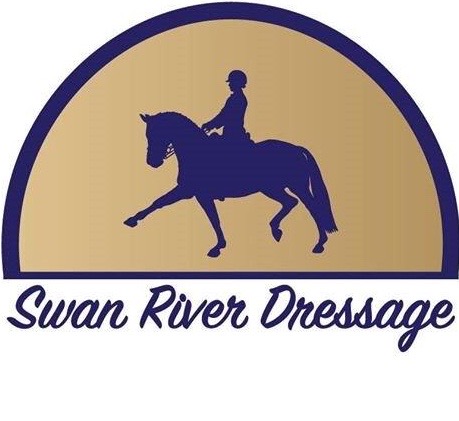 Members Leaderboard 2019Competitor, Participant & PrepRider				Horse/Pony			Apr		Aug		Sept		Oct			TotalParticipant PrepABBEY ROBSON (Y)		CANTERBURY RANDOLF (P)		60.250								60.250KIRSTEN LENTZ		CATMANDO					57.368								57.368Participant PreliminaryCARLY DAGNALL			KINGS INTERNATIONAL		63.600	63.393	58.214				185.207MARJORIE RADFORD		DON VITO				73.750			70.179				143.929MIA FELLOWS (Y)			BEEZ NEEZ (P)					61.964	64.107				126.071SAMANTHA OUTRAM		KENDALL PARK OCTAVIA		64.107			60.893				125.000BEATRIX STEWART			FABULOUS FRANKIE		68.400								  68.400SIMONE MOSCUFO		DELON PK ROSE DELUXE (P)					64.464		  		  64.464ABBEY ROBSON (Y)			CANTERBURY RANDOLF (P)	60.400								  60.400					  60.400Participant NoviceMARJORIE RADFORD		DON VITO						66.324	68.088				134.412SAMANTHA OUTRAM		KENDALL PARK OCTAVIA		61.471			61.765				123.236YOLANDA STEPHENS		YO ESPRO ARGYLE							70.357		  		  70.357ABBEY ROBSON (Y)			NARCOOLA PARK DIVA (P)	66.324								  66.324Competitor PreliminaryYOLANDA STEVENS		YO ESPPRO ARGYLE		69.554	65.357	70.357				205.268TEGAN GAMAGE			ROGUE PARK RUBY TUESDAY	66.600	62.946						128.800CHLOE MOON			GESUSA PARK FURST LIGHT	75.089								  75.089LIZ TOLLARZO			WANDIERA RHUMBA		74.554								  74.554GINA HENDRIE			FP BLACK PEARL			72.700								  72.700ALIVIA COPPIN			BORDERSHOW BUCCANEER	65.000								  65.000SIMONE MOSCUFO		DELON PK ROSE DELUXE (P)					64.464	  		 	  64.464MIA TOLLARZO (Y)			DALLU STANLEY			63.393								  63.393 NANCY HOWARD			DRUMCLYER SAMBA		63.200								  63.200Competitor NoviceYOLANDA STEVENS		YO ESPRO ARGYLE			71.250	64.559	70.441				205.250ALIVIA COPPIN (J)			BORDERSHOW BUCCANEER (P)	61.103	62.353	64.143				187.599SIRI SPRANZ				DIORELLA						66.985	68.971				135.956MADDISON GEORGIADES (Y)	STELLA HIT				62.647	64.632						127.279MIA TOLLARZO (J)			DALLU STANLEY			63.088	64.191						127.279CHLOE MOON			GESUSA PARK FURST LIGHT			68.482						  68.482GEORGIA GROSE			SANDFORD RENAISSANCE	68.036								  68.036LIZ TOLLARZO			WANDEIRA RHUMBA		67.647								  67.647Competitor ElementaryASHA HENDERSON (J)		WENDAMAR NEWSFLASH (P)			66.250	65.244				131.744BETHWYN KEALLEY		BELLE COUTURE			63.813			64.878				128.691MADDISON GEORGIADES (Y)	STELLA HIT				65.764	61.580						127.344WENDY BARKER			ELLIS BROOK DA VINCI		68.688								  68.880ELIZABETH WAKELEY DAWES	BLUEFIELDS SASPERELLA		64.236								  64.236KELLY BROWN			LOKIS GOLD (P)			57.500								  57.500GEORGIA GROSE			SANDFORD RENAISSANCE			57.014						  57.014Competitor MediumSOPHIE APPLEBY (Y)		JIMMY RECARD					62.365	64.054				126.419AMBERLEY WRIGHT		MORTASAURUS			58.108	57.569						115.677WENDY BARKER			ELLIS BROOK DA VINCI		67.847								  67.847ELIZABETH WAKELY DAWES	BF SASSPERELLA							62.885				  62.885DENISE BARKER			DVZ FANTASIA			62.153								  62.153Competitor AdvancedKELLY BROWN			ELOURA RHAPSODY				56.447						  56.447FEI Small TourJAMIE BAWDEN			TOLLEN PARK DIVA		62.304	60.809	62.206				185.319MELAINEY LEE NEWLAND	JOSHUA BROOK TAKE THAT	57.549								  57.549FEI Big TourLIZ TOLLARZO			EVERTON PARK JET BLAUW D			60.809						  60.809CHLOE MOON			A’SEDUCTION			59.657								  59.657